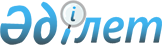 Об организации и финансировании общественных работ на 2013 год
					
			Утративший силу
			
			
		
					Постановление акимата Алгинского района Актюбинской области от 18 февраля 2013 года № 68. Зарегистрировано Департаментом юстиции Актюбинской области 27 февраля 2013 года № 3540. Утратило силу постановлением Алгинского районного акимата Актюбинской области от 3 февраля 2014 года № 26      Сноска. Утратило силу постановлением Алгинского районного акимата Актюбинской области от 03.02.2014 № 26.

      В соответствии со статьей 31 Закона Республики Казахстан от 23 января 2001 года «О местном государственном управлении и самоуправлении в Республике Казахстан», статьями 7, 20 Закона Республики Казахстан от 23 января 2001 года «О занятости населения», Постановлением Правительства Республики Казахстан от 19 июня 2001 года № 836 «О мерах по реализации Закона Республики Казахстан от 23 января 2001 года «О занятости населения», Постановлением Правительства Республики Казахстан от 31 марта 2011 года № 316 «Программа занятости 2020» акимат Алгинского района ПОСТАНОВЛЯЕТ:



      1. Утвердить перечень заявок и предложении учреждении на организацию общественных работ в 2013 году согласно приложения № 1.



      2. Утвердить виды и объемы общественных работ на 2013 год согласно приложения № 2.



      3. Размер оплаты труда безработных, занятых на общественных работах установить в сумме минимального размера заработной платы, установленной законодательством Республики Казахстан на 2013 год.



      4. Государственному учреждению «Алгинский районный отдел занятости и социальных программ» в 2013 году обеспечить направление безработных на общественные работы для безработных граждан согласно приложениям № 1, 2.



      5. Государственному учреждению «Алгинский районный отдел финансов» и Государственному учреждению «Алгинский районный отдел экономики, бюджетного планирования и предпринимательства» выделить средства для организации общественных работ в пределах плана финансирования.



      6. Контроль за исполнением настоящего постановления возложить на заместителя акима района Н.С. Агниязову.



      7. Настоящее постановление вводится в действие по истечении десяти календарных дней со дня его первого официального опубликования      Аким района                                  А. Сагиев

Приложение № 1

Утверждено постановлением

Акимата Алгинского района № 68

от 18.02.2013 года ПЕРЕЧЕНЬ

заявок и предложении от учреждении на организацию

общественных работ на 2013 г. по Алгинскому районупродолжение таблицы      Начальник Алгинского районного отдела

      занятости и социальных программ            Ж. Өмірзақ

Приложение 2

Утверждено постановлением

Акимата Алгинского района

№ 68 от 18.02.2013 года Виды и объемы общественных работ на 2013 годпродолжение таблицыпродолжение таблицы
					© 2012. РГП на ПХВ «Институт законодательства и правовой информации Республики Казахстан» Министерства юстиции Республики Казахстан
				Наименование организацииВыделеноВыделеноНаименование организацииЧисленностьВыделено (тыс.

тенге)Всего25016600,0ГУ «Аппарат акима

Алгинского городского

округа»905975,0ГУ «Алгинский районный

отдел занятости и

социальных программ»6399,0КГП «Алга-Тазалык»201327,4ГУ «Районный отдел

образования, физической

культуры и спорта»4265,5КГП «Алгинская районная

центральная больница»4332,0ГУ «Отдел по делам

обороны Алгинского

района Актюбинской

области»6399,0ГУ «Алгинский районный

отдел внутренних дел»4265,5ГУ «Алгинский районный

государственный архив»4265,5ГУ «Аппарат Акима

Акайского сельского

округа»5332,0ГУ «Аппарат Акима

Бескоспинского сельского

округа»8531,0ГУ «Аппарат Акима

Бестамакского сельского

округа»10664,0ГУ «Аппарат Акима

Карабулакского сельского

округа»8531,0ГУ «Аппарат Акима

Карагашского сельского

округа»10664,0ГУ «Аппарат Акима

Каракудыкского сельского

округа»10598,0ГУ «Аппарат Акима

Карахобдинского

сельского округа»8531,0ГУ «Аппарат Акима

Маржанбулакского

сельского округа»9598,0ГУ «Аппарат Акима

Сарыхобдинского

сельского округа»6399,0ГУ «Аппарат Акима

Тамдинского сельского

округа»10664,0ГУ «Аппарат Акима

Токмансайского сельского

округа»8531,0ГУ «Аппарат Акима

Ушкудукского сельского

округа»8531,0ГУ «Актюбинская

областная инспектура по

сортировке

сельскохозяйственных

семян» ММ4266,0ГУ «Алгинское районное

управление юстиций»8531,0Наименование

организацииВиды общественных работ (наименование

проектов)Виды общественных работ (наименование

проектов)Виды общественных работ (наименование

проектов)Виды общественных работ (наименование

проектов)Наименование

организацииПроект

«Эколо

гия»Проект

«Помощь в

оказании

переписи»Проект

«Благоу

стройст

во»Проект

«Сельское

хозяй

ство»Всего70501264ГУ «Аппарат акима

Алгинского городского

округа»14670ГУ «Алгинский районный

отдел занятости и

социальных программ»6КГП «Алга-Тазалык»20ГУ «Районный отдел

образования, физической

культуры и спорта»4КГП «Алгинская районная

центральная больница»4ГУ «Отдел по делам

обороны Алгинского

района Актюбинской

области»6ГУ «Алгинский районный

отдел внутренних дел»22ГУ «Алгинский районный

государственный архив»4ГУ «Аппарат Акима

Акайского сельского

округа»212ГУ «Аппарат Акима

Бескоспинского сельского

округа»314ГУ «Аппарат Акима

Бестамакского сельского

округа»415ГУ «Аппарат Акима

Карабулакского сельского

округа»224ГУ «Аппарат Акима

Карагашского сельского

округа»424ГУ «Аппарат Акима

Каракудыкского сельского

округа»424ГУ «Аппарат Акима

Карахобдинского

сельского округа»224ГУ «Аппарат Акима

Маржанбулакского

сельского округа»324ГУ «Аппарат Акима

Сарыхобдинского

сельского округа»213ГУ «Аппарат Акима

Тамдинского сельского

округа»424ГУ «Аппарат Акима

Токмансайского сельского

округа»314ГУ «Аппарат Акима

Ушкудукского сельского

округа»314ГУ «Актюбинская

областная инспектура по

сортировке сельскохозяй

ственных семян» ММ4ГУ «Алгинское районное

управление юстиций»8№Виды (проекты)

общественных

работКоличество человекКоличество человекКоличество человекКоличество человекКоличество человек№Виды (проекты)

общественных

работВсего1-квартал2-квартал3-квартал4-квартал12345671Проект

«Эколо

гия»7016161682 Проект

«Помощь

в оказани

переписи»5018121053Проект

«Благоу

стройства

и озеле

нение»126266567374Проект

«Сельское

хозяй

ство»422Всего25060959550№Виды

(проекты)

обществен

ных работОбъем работы по договору (прогноз) тыс.тенгеОбъем работы по договору (прогноз) тыс.тенгеОбъем работы по договору (прогноз) тыс.тенгеОбъем работы по договору (прогноз) тыс.тенгеОбъем работы по договору (прогноз) тыс.тенге№Виды

(проекты)

обществен

ных работВсего1-квартал2-квартал3-квартал4-квартал12891011121Проект

Эколо

гия»4648,01062,41460,81460,8664,02 Проект

«Помощь в

оказани

переписи»3320,01195,2863,2863,2398,43Проект

«Благоу

стройст

ва и озеле

нение»8366,4664,02788,83320,01593,64Проект

«Сельское

хозяй

ство»265,60,0132,8132,80,0Всего16600,002921,65245,65776,82656,0№Виды (проекты)

общественных

работСроки работы

(месяц)Ежемесячная

выплата (тенге)Фонд зарплаты

(тыс. тенге)121314151Проект

«Экология»3186604648,02Проект «Помощь

в оказани

переписи»3186603320,03Проект «Благоу

стройства и

озеленение»3186608366,44Проект «Сель

ское хозяйство»318660265,6Всего31866016600,00№Виды (проекты)

общественных

работИсточник финансирование, объем (тыс. тенге)Источник финансирование, объем (тыс. тенге)№Виды (проекты)

общественных

работВсегоМестный бюджет1216171Проект

«Экология»4648,0МБ2 Проект «Помощь в

оказани

переписи»3320,0МБ3Проект «Благоустройства

и озеленение»8366,4МБ4Проект «Сельское

хозяйство»265,6МБВсего16600,00МБ